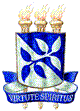 Universidade Federal da BahiaInstituto de LetrasPrograma de Pós-Graduação em Literatura e CulturaRua Barão de Jeremoabo, nº147 - CEP: 40170-115 - Campus Universitário Ondina Salvador-BA Tel.: (71) 3283 - 6256 – Site: http://www.ppglitcult.letras.ufba.br - E-mail: pgletba@ufba.br		PLANEJAMENTO ACADÊMICO 2017.1ATIVIDADESMestrado e DoutoradoUniversidade Federal da BahiaInstituto de LetrasPrograma de Pós-Graduação em Literatura e CulturaRua Barão de Jeremoabo, nº147 - CEP: 40170-115 - Campus Universitário Ondina Salvador-BA Tel.: (71) 3283 - 6256 – Site: http://www.ppglitcult.letras.ufba.br - E-mail: pgletba@ufba.brUniversidade Federal da BahiaInstituto de LetrasPrograma de Pós-Graduação em Literatura e CulturaRua Barão de Jeremoabo, nº147 - CEP: 40170-115 - Campus Universitário Ondina Salvador-BA Tel.: (71) 3283 - 6256 – Site: http://www.ppglitcult.letras.ufba.br - E-mail: pgletba@ufba.brUniversidade Federal da BahiaInstituto de LetrasPrograma de Pós-Graduação em Literatura e CulturaRua Barão de Jeremoabo, nº147 - CEP: 40170-115 - Campus Universitário Ondina Salvador-BA Tel.: (71) 3283 - 6256 – Site: http://www.ppglitcult.letras.ufba.br - E-mail: pgletba@ufba.brUniversidade Federal da BahiaInstituto de LetrasPrograma de Pós-Graduação em Literatura e CulturaRua Barão de Jeremoabo, nº147 - CEP: 40170-115 - Campus Universitário Ondina Salvador-BA Tel.: (71) 3283 - 6256 – Site: http://www.ppglitcult.letras.ufba.br - E-mail: pgletba@ufba.brUniversidade Federal da BahiaInstituto de LetrasPrograma de Pós-Graduação em Literatura e CulturaRua Barão de Jeremoabo, nº147 - CEP: 40170-115 - Campus Universitário Ondina Salvador-BA Tel.: (71) 3283 - 6256 – Site: http://www.ppglitcult.letras.ufba.br - E-mail: pgletba@ufba.brUniversidade Federal da BahiaInstituto de LetrasPrograma de Pós-Graduação em Literatura e CulturaRua Barão de Jeremoabo, nº147 - CEP: 40170-115 - Campus Universitário Ondina Salvador-BA Tel.: (71) 3283 - 6256 – Site: http://www.ppglitcult.letras.ufba.br - E-mail: pgletba@ufba.brUniversidade Federal da BahiaInstituto de LetrasPrograma de Pós-Graduação em Literatura e CulturaRua Barão de Jeremoabo, nº147 - CEP: 40170-115 - Campus Universitário Ondina Salvador-BA Tel.: (71) 3283 - 6256 – Site: http://www.ppglitcult.letras.ufba.br - E-mail: pgletba@ufba.brUniversidade Federal da BahiaInstituto de LetrasPrograma de Pós-Graduação em Literatura e CulturaRua Barão de Jeremoabo, nº147 - CEP: 40170-115 - Campus Universitário Ondina Salvador-BA Tel.: (71) 3283 - 6256 – Site: http://www.ppglitcult.letras.ufba.br - E-mail: pgletba@ufba.brUniversidade Federal da BahiaInstituto de LetrasPrograma de Pós-Graduação em Literatura e CulturaRua Barão de Jeremoabo, nº147 - CEP: 40170-115 - Campus Universitário Ondina Salvador-BA Tel.: (71) 3283 - 6256 – Site: http://www.ppglitcult.letras.ufba.br - E-mail: pgletba@ufba.brPROGRAMA DE PÓS-GRADUAÇÃO EM LITERATURA E CULTURAPLANEJAMENTO ACADÊMICO 2017.1PROGRAMA DE PÓS-GRADUAÇÃO EM LITERATURA E CULTURAPLANEJAMENTO ACADÊMICO 2017.1PROGRAMA DE PÓS-GRADUAÇÃO EM LITERATURA E CULTURAPLANEJAMENTO ACADÊMICO 2017.1PROGRAMA DE PÓS-GRADUAÇÃO EM LITERATURA E CULTURAPLANEJAMENTO ACADÊMICO 2017.1PROGRAMA DE PÓS-GRADUAÇÃO EM LITERATURA E CULTURAPLANEJAMENTO ACADÊMICO 2017.1PROGRAMA DE PÓS-GRADUAÇÃO EM LITERATURA E CULTURAPLANEJAMENTO ACADÊMICO 2017.1PROGRAMA DE PÓS-GRADUAÇÃO EM LITERATURA E CULTURAPLANEJAMENTO ACADÊMICO 2017.1PROGRAMA DE PÓS-GRADUAÇÃO EM LITERATURA E CULTURAPLANEJAMENTO ACADÊMICO 2017.1PROGRAMA DE PÓS-GRADUAÇÃO EM LITERATURA E CULTURAPLANEJAMENTO ACADÊMICO 2017.1PROGRAMA DE PÓS-GRADUAÇÃO EM LITERATURA E CULTURAPLANEJAMENTO ACADÊMICO 2017.1PROGRAMA DE PÓS-GRADUAÇÃO EM LITERATURA E CULTURAPLANEJAMENTO ACADÊMICO 2017.1Depto.CódigoCódigoDISCIPLINATurmaCursoVagasTipoHorárioPROFESSORSalaLET669LET669Metodologia da Pesquisa (Estudos de Teorias e Representações Literárias e Crítica e Processos de Criação em Diversas Linguagens)0343220OBQua 14/18Ari Sacramento/Alvanita Santos01LET669LET669Metodologia da Pesquisa (Estudos de Teorias e Representações Literárias e Crítica e Processos de Criação em Diversas Linguagens)0345205OBQua 14/18Ari Sacramento/Alvanita Santos01LET669LET669Metodologia da Pesquisa(Documentos da Memória Cultural e Culturais eEstudos de Tradução Cultural e Intersemiótica)0443220OBQua 09/13Rosinês Duarte / Isabela Almeida309 – PAF3LET669LET669Metodologia da Pesquisa(Documentos da Memória Cultural e Culturais eEstudos de Tradução Cultural e Intersemiótica)0445205OBQua 09/13Rosinês Duarte / Isabela Almeida309 – PAF3LET665LET665Seminários Avançados II (Documentos da Memória Cultural e Estudos de Tradução Cultural e Intersemiótica)0143220OBQua 14/18Rachel Lima02LET665LET665Seminários Avançados II (Documentos da Memória Cultural e Estudos de Tradução Cultural e Intersemiótica)0145205OBQua 14/18Rachel Lima02LET665LET665Seminários Avançados II (Estudos de Teorias e Representações Literárias e Culturais e Crítica e Processos de Criação em Diversas Linguagens)0243220OBQua 09/13Noélia Borges02LET665LET665Seminários Avançados II (Estudos de Teorias e Representações Literárias e Culturais e Crítica e Processos de Criação em Diversas Linguagens)0245205OBQua 09/13Noélia Borges02LET663LET663A Representação Literária 0143220OBSeg 09/13Júlia Morena01LET663LET663A Representação Literária 0145205OBSeg 09/13Júlia Morena01LET663LET663A Representação Literária 0243220OBSeg 14/18Carla Dameane02LET663LET663A Representação Literária 0245205OBSeg 14/18Carla Dameane02LETE05LETE05Edição Crítica em Perspectiva Genética014324522005OPTer 09/13Rosa Borges/Sílvia Anastácio01LET649LET649Teoria do Drama 014324522005OPTer 09/13Cássia Lopes/ Evelina Hoisel02LET674LET674Crítica e Poética Moderna e Contemporânea014324522005OPSeg 14/18Luciene Azevedo312 – PAF3LET673LET673Tópicos em Tradução I014324522005OPTer 14/18Jorge Hernán Yerro02LET685LET685Estudos Culturais0143220OPSeg 09/13Décio Torres02LET685LET685Estudos Culturais0145205OPSeg 09/13Décio Torres02LET684LET684Estudos de Narrativa0143210OPTer 09/13William J. Dominik206 – PAF3LET684LET684Estudos de Narrativa0145205OPTer 09/13William J. Dominik206 – PAF3Código Atividade TurmaNº de VagasNº de VagasHorárioDepto.ProfessorCódigo Atividade TurmaMEDOHorárioDepto.ProfessorLET 790Pesquisa Orientada0106A combinarDLVAlvanita Almeida SantosLET 790Pesquisa Orientada0000A combinarDLRAna Rosa Neves RamosLET 790Pesquisa Orientada0000A combinarDFELAntônia Torreão HerreraLET 790Pesquisa Orientada0000A combinarDFELArivaldo Sacramento de SouzaLET 790Pesquisa Orientada0000A combinarDFELCássia Dolores Costa LopesLET 790Pesquisa Orientada0000A combinarDLGDécio Torres CruzLET 790Pesquisa Orientada0000A combinarDLGDenise Carrascosa FrançaLET 790Pesquisa Orientada0005A combinarDLGElizabeth Santos RamosLET 790Pesquisa Orientada0104A combinarDFELEvelina de Carvalho Sá HoiselLET 790Pesquisa Orientada0000A combinarDLVFlorentina da Silva SouzaLET 790Pesquisa Orientada0105A combinarDFELIgor RossoniLET 790Pesquisa Orientada0000A combinarDLVIvia Iracema Duarte AlvesLET 790Pesquisa Orientada0200A combinarDLRJorge Hernán YerroLET 790Pesquisa Orientada0000A combinarDLVJosé Henrique de Freitas SantosLET 790Pesquisa Orientada0202A combinarDFELLígia Guimarães TellesLET 790Pesquisa Orientada0000A combinarDFELLívia NatáliaLET 790Pesquisa Orientada0105A combinarDFELLuciene Almeida de AzevedoLET 790Pesquisa Orientada0000A combinarDFELLuciene Lages SilvaLET 790Pesquisa Orientada0306A combinarDLVMárcio Ricardo Coelho MunizLET 790Pesquisa Orientada0102A combinarDLVMaria de Fátima Maia RibeiroLET 790Pesquisa Orientada0000A combinarDLGMarlene HolzhausenLET 790Pesquisa Orientada0205A combinarDFELMirella Márcia Longo Vieira limaLET 790Pesquisa Orientada0206A combinarDLVNancy Rita Ferreira VieiraLET 790Pesquisa Orientada0100A combinarDLGNoélia Borges de AraújoLET 790Pesquisa Orientada0000A combinarDLVRachel Esteves LimaLET 790Pesquisa Orientada0006A combinarDFEL dos SantosLET 790Pesquisa Orientada0000A combinarDLVSandro Santos OrnellasLET 790Pesquisa Orientada0000A combinarDLGSílvia Maria Guerra AnastácioLET 790Pesquisa Orientada0101A combinarDLRSílvia La ReginaLET 790Pesquisa Orientada0200A combinarDLVSuzane Lima CostaLET 790Pesquisa Orientada2020A combinarDocente não informadoCódigo Atividade TurmaNº de VagasNº de VagasHorárioDepto.Depto.ProfessorCódigo Atividade TurmaMEDOHorárioDepto.Depto.ProfessorLET 791Tirocínio Docente0000A combinarDLVDLVAlvanita Almeida SantosLET 791Tirocínio Docente0000A combinarDLRDLRAna Rosa Neves RamosLET 791Tirocínio Docente0000A combinarDFELDFELAntônia Torreão HerreraLET 791Tirocínio Docente0000A combinarDFELDFELArivaldo Sacramento de SouzaLET 791Tirocínio Docente0000A combinarDFELDFELCássia Dolores Costa LopesLET 791Tirocínio Docente0000A combinarDLGDLGDécio Torres CruzLET 791Tirocínio Docente0000A combinarDLGDLGDenise Carrascosa FrançaLET 791Tirocínio Docente0000A combinarDLGDLGElizabeth Santos RamosLET 791Tirocínio Docente0000A combinarDFELDFELEvelina de Carvalho Sá HoiselLET 791Tirocínio Docente0000A combinarDLVDLVFlorentina da Silva SouzaLET 791Tirocínio Docente0001A combinarDFELDFELIgor RossoniLET 791Tirocínio Docente0000A combinarDLVDLVIvia Iracema Duarte AlvesLET 791Tirocínio Docente0200A combinarDFELDFELJosé AmaranteLET 791Tirocínio Docente0000A combinarDLVDLVJosé Henrique de Freitas SantosLET 791Tirocínio Docente0100A combinarDLRDLRJorge Hernán YerroLET 791Tirocínio Docente0000A combinarDFELDFELLígia Guimarães TellesLET 791Tirocínio Docente0000A combinarDFELDFELLívia NatáliaLET 791Tirocínio Docente0000A combinarDFELDFELLuciene Almeida de AzevedoLET 791Tirocínio Docente0000A combinarDFELDFELLuciene Lages SilvaLET 791Tirocínio Docente0001A combinarDLVDLVMárcio Ricardo Coelho MunizLET 791Tirocínio Docente0000A combinarDLVDLVMaria de Fátima Maia RibeiroLET 791Tirocínio Docente0000A combinarDLGDLGMarlene HolzhausenLET 791Tirocínio Docente0000A combinarDFELMirella Márcia Longo Vieira limaMirella Márcia Longo Vieira limaLET 791Tirocínio Docente0000A combinarDLVDLVNancy Rita Ferreira VieiraLET 791Tirocínio Docente0000A combinarDLGDLGNoélia Borges de AraújoLET 791Tirocínio Docente0000A combinarDLVDLVRachel Esteves LimaLET 791Tirocínio Docente0001A combinarDFELDFEL dos SantosLET 791Tirocínio Docente0000A combinarDLVDLVSandro Santos OrnellasLET 791Tirocínio Docente0000A combinarDLGDLGSílvia Maria Guerra AnastácioLET 791Tirocínio Docente1010A combinarDocente não informadoCódigo Atividade TurmaNº de VagasMEHorárioDepto.Depto.ProfessorLET 939Estágio Docente para Mestrado00A combinarDLVDLVAlvanita Almeida SantosLET 939Estágio Docente para Mestrado00A combinarDLRDLRAna Rosa Neves RamosLET 939Estágio Docente para Mestrado00A combinarDFELDFELAntônia Torreão HerreraLET 939Estágio Docente para Mestrado00A combinarDFELDFELArivaldo Sacramento de SouzaLET 939Estágio Docente para Mestrado01A combinarDFELDFELCássia Dolores Costa LopesLET 939Estágio Docente para Mestrado00A combinarDLGDLGDécio Torres CruzLET 939Estágio Docente para Mestrado00A combinarDLGDLGDenise Carrascosa FrançaLET 939Estágio Docente para Mestrado00A combinarDLGDLGElizabeth Santos RamosLET 939Estágio Docente para Mestrado01A combinarDFELDFELEvelina de Carvalho Sá HoiselLET 939Estágio Docente para Mestrado00A combinarDLVDLVFlorentina da Silva SouzaLET 939Estágio Docente para Mestrado00A combinarDFELDFELIgor RossoniLET 939Estágio Docente para Mestrado00A combinarDLVDLVIvia Iracema Duarte AlvesLET 939Estágio Docente para Mestrado02A combinarDFELDFELJosé AmaranteLET 939Estágio Docente para Mestrado00A combinarDLVDLVJosé Henrique de Freitas SantosLET 939Estágio Docente para Mestrado00A combinarDFELDFELLígia Guimarães TellesLET 939Estágio Docente para Mestrado03A combinarDFELDFELLívia NatáliaLET 939Estágio Docente para Mestrado01A combinarDFELDFELLuciene Almeida de AzevedoLET 939Estágio Docente para Mestrado00A combinarDFELDFELLuciene Lages SilvaLET 939Estágio Docente para Mestrado00A combinarDLVDLVMárcio Ricardo Coelho MunizLET 939Estágio Docente para Mestrado00A combinarDLVDLVMaria de Fátima Maia RibeiroLET 939Estágio Docente para Mestrado00A combinarDLGDLGMarlene HolzhausenLET 939Estágio Docente para Mestrado00A combinarDFELMirella Márcia Longo Vieira limaMirella Márcia Longo Vieira limaLET 939Estágio Docente para Mestrado00A combinarDLVDLVNancy Rita Ferreira VieiraLET 939Estágio Docente para Mestrado01A combinarDLGDLGNoélia Borges de AraújoLET 939Estágio Docente para Mestrado00A combinarDLVDLVRachel Esteves LimaLET 939Estágio Docente para Mestrado00A combinarDFELDFEL dos SantosLET 939Estágio Docente para Mestrado00A combinarDLVDLVSandro Santos OrnellasLET 939Estágio Docente para Mestrado00A combinarDLGDLGSílvia Maria Guerra AnastácioLET 939Estágio Docente para Mestrado10A combinarDocente não informadoCódigo Atividade TurmaNº de VagasDOHorárioDepto.Depto.ProfessorLET 940Estágio Docente para Doutorado00A combinarDLVDLVAlvanita Almeida SantosLET 940Estágio Docente para Doutorado00A combinarDLRDLRAna Rosa Neves RamosLET 940Estágio Docente para Doutorado00A combinarDFELDFELAntônia Torreão HerreraLET 940Estágio Docente para Doutorado00A combinarDFELDFELArivaldo Sacramento de SouzaLET 940Estágio Docente para Doutorado01A combinarDFELDFELCássia Dolores Costa LopesLET 940Estágio Docente para Doutorado01A combinarDLGDLGDécio Torres CruzLET 940Estágio Docente para Doutorado00A combinarDLGDLGDenise Carrascosa FrançaLET 940Estágio Docente para Doutorado00A combinarDLGDLGElizabeth Santos RamosLET 940Estágio Docente para Doutorado00A combinarDFELDFELEvelina de Carvalho Sá HoiselLET 940Estágio Docente para Doutorado00A combinarDLVDLVFlorentina da Silva SouzaLET 940Estágio Docente para Doutorado00A combinarDFELDFELIgor RossoniLET 940Estágio Docente para Doutorado00A combinarDLVDLVIvia Iracema Duarte AlvesLET 940Estágio Docente para Doutorado00A combinarDLVDLVJosé Henrique de Freitas SantosLET 940Estágio Docente para Doutorado00A combinarDFELDFELLígia Guimarães TellesLET 940Estágio Docente para Doutorado00A combinarDFELDFELLívia NatáliaLET 940Estágio Docente para Doutorado01A combinarDFELDFELLuciene Almeida de AzevedoLET 940Estágio Docente para Doutorado00A combinarDFELDFELLuciene Lages SilvaLET 940Estágio Docente para Doutorado01A combinarDLVDLVMárcio Ricardo Coelho MunizLET 940Estágio Docente para Doutorado00A combinarDLVDLVMaria de Fátima Maia RibeiroLET 940Estágio Docente para Doutorado00A combinarDLGDLGMarlene HolzhausenLET 940Estágio Docente para Doutorado00A combinarDFELMirella Márcia Longo Vieira limaMirella Márcia Longo Vieira limaLET 940Estágio Docente para Doutorado00A combinarDLVDLVNancy Rita Ferreira VieiraLET 940Estágio Docente para Doutorado01A combinarDLGDLGNoélia Borges de AraújoLET 940Estágio Docente para Doutorado00A combinarDLVDLVRachel Esteves LimaLET 940Estágio Docente para Doutorado00A combinarDFELDFEL dos SantosLET 940Estágio Docente para Doutorado00A combinarDLVDLVSandro Santos OrnellasLET 940Estágio Docente para Doutorado00A combinarDLGDLGSílvia Maria Guerra AnastácioLET 940Estágio Docente para Doutorado10A combinarDocente não informadoCódigo Atividade TurmaNº de VagasDOHorárioDepto.Depto.ProfessorLET 793Exame de Qualificação00A combinarDLVDLVAlvanita Almeida SantosLET 793Exame de Qualificação00A combinarDLRDLRAna Rosa Neves RamosLET 793Exame de Qualificação00A combinarDFELDFELAntônia Torreão HerreraLET 793Exame de Qualificação00A combinarDFELDFELArivaldo Sacramento de SouzaLET 793Exame de Qualificação00A combinarDFELDFELCássia Dolores Costa LopesLET 793Exame de Qualificação00A combinarDLGDLGDécio Torres CruzLET 793Exame de Qualificação00A combinarDLGDLGDenise Carrascosa FrançaLET 793Exame de Qualificação01A combinarDLGDLGElizabeth Santos RamosLET 793Exame de Qualificação01A combinarDFELDFELEvelina de Carvalho Sá HoiselLET 793Exame de Qualificação00A combinarDLVDLVFlorentina da Silva SouzaLET 793Exame de Qualificação01A combinarDFELDFELIgor RossoniLET 793Exame de Qualificação00A combinarDLVDLVIvia Iracema Duarte AlvesLET 793Exame de Qualificação00A combinarDLVDLVJosé Henrique de Freitas SantosLET 793Exame de Qualificação00A combinarDFELDFELLígia Guimarães TellesLET 793Exame de Qualificação00A combinarDFELDFELLívia NatáliaLET 793Exame de Qualificação01A combinarDFELDFELLuciene Almeida de AzevedoLET 793Exame de Qualificação00A combinarDFELDFELLuciene Lages SilvaLET 793Exame de Qualificação00A combinarDLVDLVMárcio Ricardo Coelho MunizLET 793Exame de Qualificação00A combinarDLVDLVMaria de Fátima Maia RibeiroLET 793Exame de Qualificação00A combinarDLGDLGMarlene HolzhausenLET 793Exame de Qualificação02A combinarDFELMirella Márcia Longo Vieira limaMirella Márcia Longo Vieira limaLET 793Exame de Qualificação01A combinarDLVDLVNancy Rita Ferreira VieiraLET 793Exame de Qualificação00A combinarDLGDLGNoélia Borges de AraújoLET 793Exame de Qualificação00A combinarDLVDLVRachel Esteves LimaLET 793Exame de Qualificação03A combinarDFELDFEL dos SantosLET 793Exame de Qualificação00A combinarDLVDLVSandro Santos OrnellasLET 793Exame de Qualificação00A combinarDLGDLGSílvia Maria Guerra AnastácioLET 793Exame de Qualificação10A combinarDocente não informado